5th September 2017Dear ParentsWelcome to year 2. Here are a few bits of information that will be useful to you.  My name is Mrs Hume, Mr Whiteside will be the teaching assistant. Miss Bonsor will be teaching them on Wednesday afternoons.  PE is on a Tuesday and Thursday. Please make sure your child has a named kit (blue/black shorts, white t-shirt and pumps) in a named bag on these days. Earrings must be removed or covered with a plaster. If you would like us to cover the earrings please provide plasters and a letter of permission.They will bring a reading book home every night. They will benefit a great deal from time spent reading and discussing the book with you. Please make sure they bring it in everyday, even if they haven’t finished it, we may have time to share the book with them at school. Please sign their reading record each time they read even if they just read a few pages, they earn rewards for reading at home.On Friday they will be given some Maths or Literacy homework in their learning log.  They have a full week to complete these tasks, which should be returned to school the following Friday. However sometimes they will be given a creative project instead. They will be given several weeks to research and complete this. They will also be given some spellings to practice. Please look after the book and bring it into school every Monday.Thank you for your support.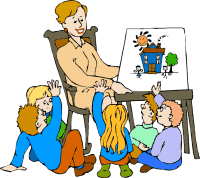 Mrs. Hume 5th September 2017Dear ParentsWelcome to year 2. Here are a few bits of information that will be useful to you.  My name is Mrs Hume, Mr Whiteside will be the teaching assistant. Miss Bonsor will be teaching them on Wednesday afternoons.  PE is on a Tuesday and Thursday. Please make sure your child has a named kit (blue/black shorts, white t-shirt and pumps) in a named bag on these days. Earrings must be removed or covered with a plaster. If you would like us to cover the earrings please provide plasters and a letter of permission.They will bring a reading book home every night. They will benefit a great deal from time spent reading and discussing the book with you. Please make sure they bring it in everyday, even if they haven’t finished it, we may have time to share the book with them at school. Please sign their reading record each time they read even if they just read a few pages, they earn rewards for reading at home.On Friday they will be given some Maths or Literacy homework in their learning log.  They have a full week to complete these tasks, which should be returned to school the following Friday. However sometimes they will be given a creative project instead. They will be given several weeks to research and complete this. They will also be given some spellings to practice. Please look after the book and bring it into school every Monday.Thank you for your support.Mrs. Hume 